Publicado en Barcelona el 04/01/2024 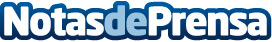 La Cafetera Perfecta: un viaje al mundo del café onlineEn la era digital, el arte de disfrutar de un buen café ha encontrado un nuevo santuario: La Cafetera Perfecta. Este portal web, creado por tres apasionados del café, se ha convertido en un referente indispensable para los amantes del café en España y más allá de sus fronterasDatos de contacto:JavierConsultor de Marketing638405161Nota de prensa publicada en: https://www.notasdeprensa.es/la-cafetera-perfecta-un-viaje-al-mundo-del Categorias: Gastronomía Consumo Electrodomésticos Digital http://www.notasdeprensa.es